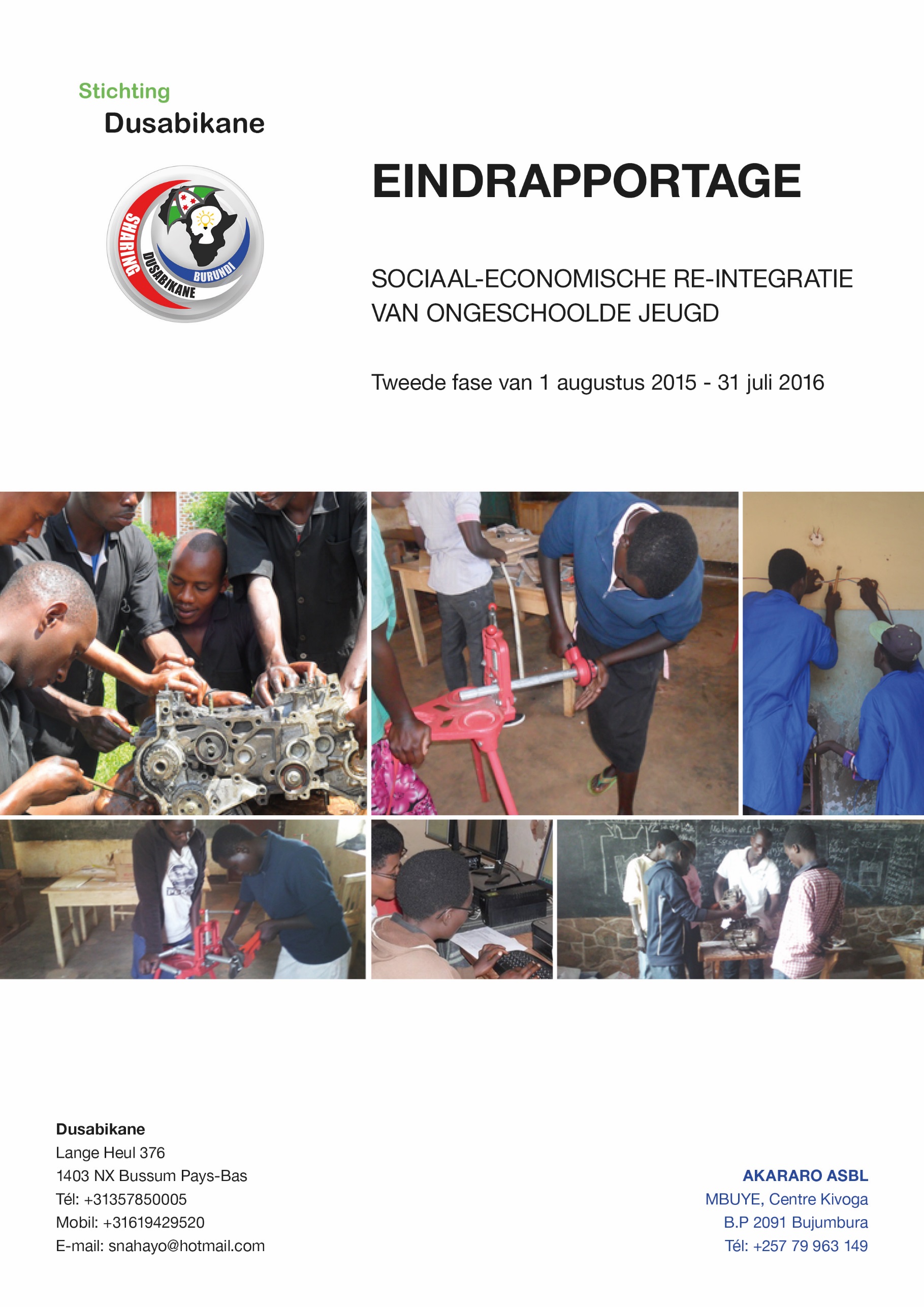 INHOUD1.	Projectomschrijving									32.	Kenmerkende evolutie van de globale context van het project				43.	Schatting van de te behalen doelen							54.	De realisatie van het project								6	4.1	Een professionele begeleiding van ongeschoolde jeugd uit kwetsbare gezinnen, in 	6		de gemeente Mbuye voor de volgende vakken, automonteur, loodgieten, elektriciteit, 			secretariaat.			4.2	De geslaagde leerlingen worden economisch en sociaal begeleid			15	4.3	De capaciteiten van de vakopleiding van de gemeente Mbuye zijn versterkt.		165.	Behaalde resultaten									176.	Middelen en samenwerking								187.	Beheer en bestuur									198.	Conclusie										209. 	Overhandiging van de certificaten								211. 	PROJECTOMSCHRIJVING1.1	Project begunstigde: DUSABIKANE.
	Naam en functie van de contactpersoon : Mevrouw NAHAYO Seconde, Voorzitter 1.2     	Naam van de uitvoerende partner: AKARARO ASBL, belast met de uitvoering van het project.
Naam en functie van de contactpersoon : De heer SENDAZIRASA Ernest, Legaal vertegenwoordiger.Projectnaam : Sociaaleconomische re-integratie van ongeschoolde jeugd uit kwetsbare groepen.Begindatum en de periodieke rapportage: 1 augustus  2015 tot en met  31 juli 2016. Projectlokalisatie Regio en Land: Gemeente Mbuye, Provincie Muramvya, in Burundi, Oostelijk Afrika.Uiteindelijke begunstigden en of doelgroepen: De begunstigden van dit project zijn 20 ongeschoolde kinderen uit kwetsbare gezinnen in de gemeente Mbuye, waarvan de gehuchten van de gemeente Mbuye zijn geïdentificeerd. De uiteindelijke begunstigden zijn de gezinnen waaruit deze ongeschoolde kinderen voortkomen, die deelnemen aan dit project. Zodra de kinderen hun vak hebben geleerd en hun inkomen verzorgen, gaat het gezinsinkomen omhoog en verbeteren ze daarmee de leefomstandigheden.Verdeling van de begunstigden per gehucht en per zone 2. 	KENMERKENDE EVOLUTIE VAN DE GLOBALE 	CONTEXT VAN HET PROJECTHet project “sociaaleconomische re-integratie van ongeschoolde jeugd uit kwetsbare groepen” vervolgt het eerste project dat in 2014-2015 heeft plaats gevonden. Dit had als doel de levensomstandigheden van de huishoudens van de jongeren te verbeteren. De behaalde resultaten na het eerste project waren dusdanig, dat DUSABIKANE en haar partner AKARARO een tweede project hebben geïnitieerd. Tegelijkertijd werd de eerste fase goed ondersteund en gevolgd. Voor de tweede fase werd gekozen voor de vakken: automonteur, elektricien, loodgieter en het secretariaat. Bovendien werd de dekking van het gebied en de zone uitgebreid t.o.v. de eerste fase. Wij moeten zeker niet vergeten de mensen te bedanken die ons financieel gesteund hebben. Zij hebben het mogelijk gemaakt dit doel te bereiken. De professionele begeleiding en de hulp aan de huishoudens van de jonge kandidaten was zeer heilzaam.Het project is begonnen op 1 augustus 2015, maar de voorbereidingen waren al begonnen begin juli 2015, ondanks het politieke klimaat dat in het land heerste, vooral in het stadhuis van Bujumbura. Maar gelukkig is het binnenland kalm gebleven en de activiteiten zijn zonder problemen begonnen en het nieuwe gemeentelijke bestuur was tevreden over het resultaat van het eerste project maar ook over de voortgang van de tweede.Deze situatie heeft waarborg gegeven voor de twee organisaties over de haalbaarheid en het vertrouwen van de werking van het project.3. 	SCHATTING VAN DE TE BEHALEN DOELEN Alle geplande activiteiten tijdens de tweede fase van het project Sociaaleconomische  re-integratie van ongeschoolde jeugd zijn in werking gezet, ondanks de sociaal-politieke situatie die niet bijzonder goed was en die geen goed klimaat schepte om de activiteiten voort te zetten, vooral voor de personen die in de hoofdstad Bujumbura waren.Ondanks deze situatie hebben de eerste verantwoordelijken van het project en de verantwoordelijken van de organisatie AKARARO alles in het werk gesteld om:Alle leraren te rekruteren die de leerlingen zullen volgen tijdens hun  opleidingDe leerlingen te identificeren volgens vooraf gestelde criteria en dit alles in nauwe samenwerking met de basisverantwoordelijken.Alle gereedschappen en materialen beschikbaar te stellen die nodig zijn  voor een goed leerproces en  een goede integratie van de leerlingen na de opleiding.Het verzekeren van het goed functioneren van de geplande begeleidingsactiviteiten van het project.Ervoor zorgen dat het uitgewerkte programma voor de opleiding en het kader van de jonge leerlingen wordt gerespecteerd en wordt uitgevoerd volgens de voorziene agenda.Er voor te zorgen dat de leerlingen een starterskit ontvangen.4. 	DE REALISATIE VAN HET PROJECT	4.1. Een professionele begeleiding van ongeschoolde jeugd uit kwetsbare gezinnen, 	in de gemeente Mbuye voor de volgende vakken: loodgieten, automonteur, 	elektriciteit,  secretariaat.	4.1.1. Bewustwording van de gemeentelijke autoriteiten en de leraren die aan de activiteiten van 	het project deelnemen.	De ontmoetingen met de lokale autoriteiten en met de bevolking van de dorpen werden 	georganiseerd teneinde ze bewust te laten worden van hun rol en hun deelname in het project. En de 	gezinnen van de vredesdorpen (dorpen waar teruggekeerde vluchtelingen worden opgevangen) 	en de lokale autoriteiten te wijzen op de voordelen van het project. Daaruit volgt een 	commissie die 	de activiteiten gaat begeleiden.	Realisatie van het project: 	Van 26 t/m 27 juni 2015 heeft de stichting AKARARO, vertegenwoordigd door de waarnemend Legaal 	vertegenwoordiger een bewustwordingsworkshop georganiseerd met de gemeentelijke autoriteiten	van de gehuchten, de Parochievertegenwoordigers en de technische coördinator van het project.	Het doel van deze workshop was aan de genodigden uit te leggen hoe de projectactiviteiten van  	de eerste fase doorgaan en aan welke nieuwe vakken behoefte is bij zowel jongeren als in de 	samenleving (diensten en producten). De aanwezigen gingen akkoord met de 	projectactiviteiten en 	de toekomstige vakken. Dit was ook de gelegenheid voor AKARARO om de met de nieuwe 	cursussen te beginnen. Een commissie van AKARARO Administratie is in gang gezet voor het 	besturen  van het project. Deze commissie wordt geleid door de gemeentelijke  Administrateur 	en 	vergadert elke 6 maanden om de voortgang van het project te analyseren.	4.1.2. De identificatie van de leerlingen aan de opleiding en hun verdeling over de vakken.	Gedurende de vergaderingen die worden georganiseerd wordt vastgesteld  welke jongeren uit welke 	gezinnen aan de cursussen kunnen deelnemen, rekening houdend met de kwetsbaarheid van de 	gezinnen. Een criterium hierbij is dat de gezinnen behoren tot het armste deel van de 	bevolking. Er 	zal een verdeling van de leerlingen over de verschillende vakken worden gemaakt, waarbij  hun 	keuze 	zal worden gerespecteerd en die gedurende de cursus beschikbaar zijn: loodgieter, automonteur, 	elektricien en het secretariaat.	Realisatie van het project:	De workshop voor de gemeentelijke autoriteiten en het technische kader heeft niet alleen geleid tot 	de hierboven genoemde resultaten maar heeft ook de gelegenheid gegeven de leerlingen te 	selecteren door het professionele kader voor de tweede fase.	Voor deze activiteit hebben wij op 29/07/2015 een openbare meeting gehouden,  waarbij naast de 	waarnemend Legaal vertegenwoordiger van AKARAO de gemeentelijke en de 	Parochiale autoriteiten 	uit de gehuchten aanwezig waren en de ouders van de kinderen om de lijst met kandidaten  voor 	de opleiding op te stellen.	Deze  lijst, goedgekeurd door de bevolking en de administratie is,  voordat de activiteiten van de 	opleiding begonnen voor eventuele bezwaren opgehangen.	4.1.3. Het creëren  van de cursus en de handleiding van de opleider.	Er worden competente personen geconsulteerd teneinde een opleidingscursus te starten en de 	handleidingen worden onderworpen door personen die de vakken goed kennen.	Realisatie van het project:	Het selectieproces van een consultant die werd belast met het uitwerken van de opleidingscursus is 	gestart op 8 juli 2015. Een kleine consultatie van 4 consultants heeft plaatsgevonden. De gekozen 	consultant  heeft 3 weken om de opleidingscursus voor te bereiden voor de benodigdheden van de 	leerlingen. Het contract werd hem op 13 juli 2015 gegeven en de consultant heeft het werkdocument  	op 3 augustus 2015 teuggegeven om te worden gekopieerd.	Dit programma is gevolgd door de leerlingen van de diverse vakken. Om de leerlingen  te testen en te 	verdelen over de verschillende vakken, te meer daar er meer liefhebbers voor het vak automonteur 	waren , terwijl andere vakken geen leerlingen kregen, hebben wij met de gehele  projectstaf een test 	van verdeling gehouden en hebben wij de punten bepaald die zo democratisch mogelijk konden 	zorgen  voor de  toewijzing.	De leerlingen gingen hiermee akkoord. In totaal werden 5 jongeren aan automonteur gevoegd, 5 aan 	het secretariaat, 5 aan elektriciteit en 5 aan loodgieterij gevoegd.	4.1.4. Aanschaf van gereedschap en materieel voor de opleiding	Het project zal de gereedschappen en materialen kopen die worden gebruikt door de leerlingen van 	de opleiding. Per week zullen drie lessen per vak zullen worden georganiseerd.	Realisatie van het project:	Van 3 t/m 4 augustus 2015 hebben wij een vergadering georganiseerd, waarbij aanwezig waren de 	Vertegenwoordiger van AKARAO en de staf voor dit project om de omtrek van de activiteiten te 	bepalen. Een van de resultaten van de workshop  was de opstelling van de lijst met gereedschappen 	en materieel voor de opleiding. Zodra deze lijst beschikbaar was heeft de logistiek zich hard gemaakt 	het materiaal in de winkels van Bujumbura aan te schaffen en heeft dit naar Mbuye gebracht op 8 	augustus 2015 zodat de activiteiten werkelijk konden beginnen op 10 augustus.	4.1.5. Opleiding van de leerlingen	De leerlingen opgedeeld in de diverse vakken, krijgen les van de leraren van de professionele 	vakopleiding. Deze worden 3 keer per week gegeven, totdat de opleidingscursus wordt afgerond. De 	geslaagde leerlingen zullen een certificaat krijgen.	Realisatie van het project	Bij ontvangst van de gereedschappen en materialen voor de opleiding, hebben de docenten, gesteund 	door de projectcoördinator, de activiteiten van het professionele kader op 10 augustus in werking 	gesteld, waarbij zij eerst de theorie en daarna de praktijk konden gaan beginnen.		Het vak automonteur		De leraar heeft als eerste de materialen en gereedschappen getoond en heeft gesproken over 		hun nut. Middels een schema heeft hij laten zien wat een auto en een motor is en wat de 		principale gereedschappen zullen zijn waarover de leerlingen van het vak automonteur zich  		zullen buigen gedurende de 6 maanden van de opleiding .		Hij heeft de verschillende delen van een auto laten zien, van het functioneren van een 2-takt 		en een 4-takts motor voor de vervoermiddelen; de organen van transmissie en de 			transformatie van de beweging, evenals de etappes van explosie van een benzinemotor en de 		aanwezigheid van lucht. Hij heeft tevens hen schematisch laten zien de bevestigingsgaten en 		hoe men olie aanbrengt en hij heeft ze laten zien  hoe de uitlaatklep en de tuimelaar 			functioneren en heeft gesproken over hun functioneren.		Hij heeft tevens laten zien hoe de vaste delen van een motor, m.n. de cilinderkoppen en het 		cilinderblok, de bewegende organen van een motor; zuiger, krukas,  nokkenas en heeft tevens 		laten zien hoe een gedemonteerde motor er uit ziet. De volgende etappes brengen een 		verkoeling van de motor aan, de functie van de leidingen van water in de motor. Type van 		verkoeling, de verkoeling door lucht, onderhoud van verkoeling door lucht bij een 4-takt 		motor. Dit alles met demonstratie bij een gedemonteerde motor.		Het volgende hoofdpunt was gericht op de carburateur in zijn algemeen en de carburateur 		van een auto, met name de demonstratie van de demontage en montage met als oefening de 		individuele toepassing .		Al deze toepassingen  zijn uitgevoerd op een tweede hands motor, een motor, een rijdende 		tweede hands auto en een injectiemotor dat het project beschikbaar kreeg voor  de 			toepassing. De leerlingen zullen die toepassen op een motor, die regionaal veel wordt 			gebruikt, zodat gebruikers die problemen hebben, ze makkelijk weten te vinden om te 			helpen.		De leraar richt zich in het tweede deel, vooral op de verschillende delen van een auto : 			versnellingsbak, geïmponeerde kwaliteit van de versnelling, type van versnelling (theorie en 		praktijk). De versnellingsbak, algemeenheden en zijn rol, noodzaak van het wisselen van 		versnelling en buitengewone aandacht, versnellingsrapport, de klassieke versnellingsbak, 		verschillende mechanismen van de achteruit en de soorten van tandwielen.		Na het leren hiervan, hebben de leerlingen tot automonteur vooral de theorie en praktijk 		geleerd op de verschillende onderdelen van de auto waarvan:		Algemeenheden		Wielassen, aswikkeling, arbres semi-par tours, arbres par tours; de praktische 				werkzaamheden op de transmissieas,  bewegingspakking, achterbrug, en oefeningen aan de 		motoras, hebben de kennis van de leerlingen gecomplementeerd		Remmen:
		Benodigde kwaliteiten,  pure remafstand, remafstand, voor- en nadelen van remmen, voor- 		en nadelen van  trommelremmen.
		Naast deze theorie en praktijk lessen hebben de leerlingen van het onderdeel  mechanica  op 		de motor geleerd :  de- en montage van de nokkenas;, zuigers, krukas, banden en het 			oliecarter. 		De ophanging:
		De ophanging; rol van ophanging , type van ophanging, dubbele ophanging, rechthoekige 		ophanging.
		Wij hebben gedurende de periode van integratie bij de weinige garages die reeds aanwezig 		zijn in de gehuchten veel geleerd.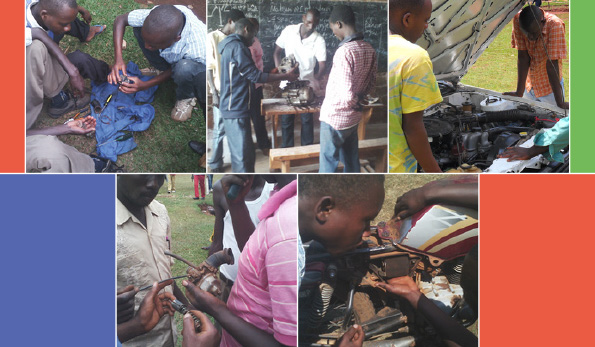 		Het vak elektricien.		Alvorens in te gaan op de belangrijkste elementen van de professionele begeleiding, heeft de 		leraar als eerste de meest gebruikte gereedschappen (ampèremeter en voltmeter) 			gepresenteerd.		Daarna heeft hij gesproken over de rol van een elektrisch schema voor de installatie van een 		elektrische installatie, de verbindingen: in serie , parallel en tegenovergesteld. Het punt dat 		de aandacht trok van de leerlingen is de rol en de protectie van elektrische materialen. 		Daarna is hij overgegaan  op  de essentie  door  theorie en praktijk te combineren.Het monteren van  een stekkerdoosGelijkstroom en wisselstroomSymbolen en schema’s Het monteren van een dubbele ontstekingHotelschakelaarPraktische werk op de hotelschakelaar (4 pogingen)Combinatie van de twee montages, gelijkstroom en wisselstroomMonteren dubbele  ontsteking en hotelschakelaarHet creëren van de aarde en het aanhechten van de draden op de distributiepostenInstallatie van een hoofdkastEen ander interessant punt dat de leerlingen heeft gegrepen  is de elektrische verlichtingElektrische verlichtingHet aanleggen van elektrische verlichting		Na de theorie hebben ze dit alles in praktijk gebracht, hebben ze de elektrische installatie 		geoefend en hebben ze een werkplaats bezocht om zich te realiseren hoe alles in het echt 		gaat; zo hebben ze de plek van de kabels in een huis en andere nuttige dingen geleerd.		Na het leren van dit alles hebben ze alles in praktijk gebracht door een elektrische installatie 		uit te voeren , de installatieschema’s en de diverse materialen die gebruikt worden.		Zo heeft het bestek van de huisinstallatie de graad van leren van de leerlingen bepaald en 		hebben zij een begin van een elektrische voeding in een huis geïnstalleerd, almede het 			detecteren van eventuele storingen.		Na de elektrische installatie hebben de leerlingen in theorie en praktijk de installatie van een 		zonnepaneel geleerd, de gebruikte materialen, de rol van materialen, de bedrading van een 		zonnepaneel alsmede de stroomvoorziening van een zonnepaneel. Zij hebben de toepassing 		op de zonnepanelen gedaan die voor het project beschikbaar waren gesteld.		Ten slotte hebben de leerlingen geleerd storingen te detecteren in een elektrische installatie, 		in een elektrische verwarming, in verschillende types geisers; eveneens een strijkbout, een 		stabilisator en in een verwarmingselement.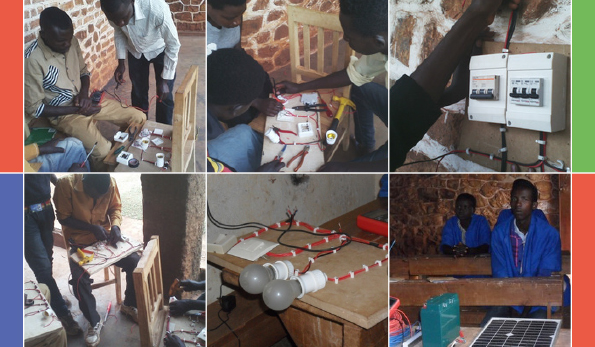 	Het vak loodgieter	Zoals bij de andere vakken hebben de leerlingen, begeleid door hun leraar, kennis gemaakt met het 	gereedschap en de materialen voor het loodgieten; zo hebben zij direct theoretisch en praktisch de 	buisverbindingen geleerd. Zij hebben ook het buigen van PVC pijpen en gegalvaniseerde pijpen 	geleerd, net als de montage van de diverse onderdelen van aanvoer en de aansluiting  van de aanvoer 	van drinkwater zoals de waterbekken en de fonteinen.	Zo hebben de leerlingen van het vak loodgieten, begeleid door de leraar, meer zaken geleerd:  de 	manier van  loodgieten en de toevoer van loodgieter elementen zoals:	Toevoer van een bad, installatie van een douchebak, toevoer en installatie ven een urinoir, installatie 	en toevoer van een gootsteen, installatie en toevoer van een WC installatie en de toevoer van een 	Turkse WC. De installatie, alsmede de toevoer van een heetwatertoestel.	Ter afsluiting van het programma heeft de leraar hen verschillende opdrachten gegeven zoals afvoer 	rioolwater, het leggen van leidingen, de lozing van toiletwater, van een wastafel, van een urinoir, 	van afvalwater, lozing van een bad en douche-bak, lozing van een gootsteen en ten slotte de installatie 	van een septic tank en van een beerput.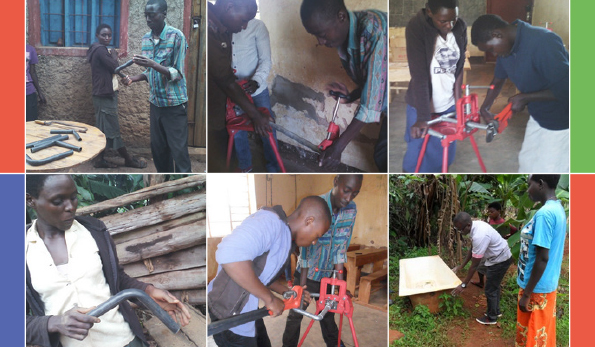 		Secretariaat en informatica		De leerlingen van het secretariaat werden eerst bijgebracht in de historie van de informatica, 		zijn doel en de definitie. Zij hebben bepaalde concepten geleerd zoals de opslag (geheugen),  		de  processor en de  harde schijf. Zij hebben ook geleerd hoe ze de mogelijkheden van de 		machine kunnen meten en zijn theorie en praktijk. Het thema dat veel leerlingen heeft 			gefascineerd is de studie van het toetsenbord en de theorie en praktijk.		Beschrijving van informatica.		Hardware, beschrijving en rol van de randapparatuur die nodig zijn, beschrijving van de 		centrale eenheid en de rol van de interne onderdelen. Echter niet in details omdat de 			leerlingen niet intern in de computer onderhoud zullen  uitvoeren.		Software: Word		Het basissysteem, de applicaties en de nuttige software en applicaties voor het Windows-		systeem. Hoe maak je een document op de lokale schijf, hoe maak je een dossier, hoe 			verplaats je een document of een dossier  naar een ander dossier, hoe herstel je een dossier 		uit de prullenbak, hoe selecteer je een document,  hoe kies je de achtergrond van je 			bureaublad,  hoe verander je de achtergrond, hoe selecteer je je persoonlijke achtergrond, 		hoe bespaar je energie, hoe creëer je een document, hoe verplaats je een document of een 		dossier naar een ander dossier.		Gebruik van de menu’sLes 1 ; openen van een document, hoe maak je een document, hoe sla je een document op, hoe sluit je een document, hoe stop je de computer, hoe maak je een leeg document.Les 2 : Het verplaatsen, het kopiëren en de automatische vervangingLes 3 : Hoe laat je de werkbalk zien, kop- en voettekst, zoomLes 4 : Invoegen van een paginasprong, nummering van de pagina’s, invoegen van speciale letters		Naast deze werkzaamheden, continueerde zij het leren op de computers die reeds 			beschikbaar waren.		Software: Microsoft Excel		Uitleg en wat dient het toe , algemene introductie, hoe begin je met Microsoft Excel, studie 		van het scherm Excel, beschrijving van de menu’s ;		De Office-knop, ontvangst en invoegen, gegevens en formules, bladopmaak, referentie, 		herziening, mededelingenbord, bedrading.  Zij zijn overgegaan naar de volgende stappen, het 		creëren van lijsten en analyse,  automatisch berekenen van de som, alfabetische volgorde, of 		van verdienste. De opbouw van een rekenblad, het op een rij zetten , reden van invulling, 		verhuizen van Excel naar Word.		Berekenen van alle subtotalen, verhouding van de dynamische kruiswerking, opbouw van 		grafieken.		De begeleider heeft de leerlingen geleerd zich te bekend te maken  met de computer door 		deze direct toe te passen, hetgeen zij hebben geleerd bij de oefeningen van het herkennen 		van de computer, terwijl zij de oefeningen hebben toegepast gedurende het creëren van 		lijsten en het analyseren,  de absolute  en relatieve frequentie in Excel 2007, evenals de 		logische functie; als, en en/of.		De leerlingen leerden verder administratieve documenten vorm te geven, vooral wat hen in 		staat stelde zaken te behandelen, zoals, de sollicitatiebrief, het c.v., een complete 			identiteitsakte en de geboorteakte.		Software: Power Point		Om het programma tot een goed eind te brengen, heeft de begeleider hen op het gebruik van 		Power Point geleerd.		Introductie, hoe begin je met MS Power Point, de beschrijving van de menu’s, het inbrengen 		in PowerPoint en de verhuizing van de inhoud van Word nar Power Point,  het regelen van 		de diapositieven, het automatiseren van de dia’s, net als het leren van de snelknoppen  in 		Power Point		Al deze leerprocessen zijn gevolgd door op de computer te werken net als alle oefeningen 		van de applicatie.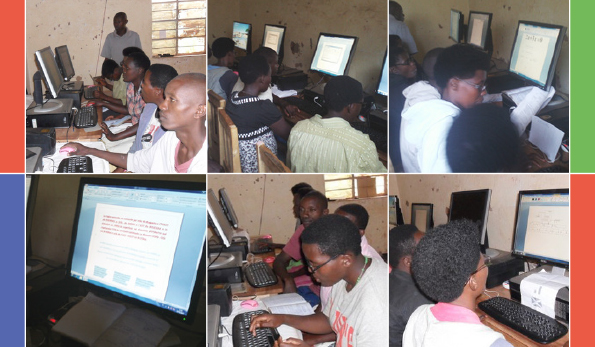 	4.2. De geslaagde  leerlingen worden economisch en sociaal begeleid.	4.2.1. Aanschaf van gereedschap  voor alle geslaagde leerlingen van de opleiding.	Het project gaat voor alle geslaagde leerlingen van de opleiding starterskits aanschaffen, zodat de 	leerlingen, eenmaal begonnen aan hun dagelijkse leven, activiteiten ontplooien  met het oog op een 	normaal leven (het betreft bijvoorbeeld gereedschap voor loodgieten, elektriciteit, het secretariaat en 	voor de automonteurs.)	Realisatie van het  project:	Op 3 en 4 augustus 2015, toen het gereedschap werd gekocht dat zou dienen voor de vakopleiding van 	de leerlingen, hebben wij op hetzelfde moment starterskits aangeschaft. Dat zijn dezelfde materialen 	en gereedschappen die bij de vakken zijn gebruikt, die aan de leerlingen worden gegeven zodra ze 	na de opleiding aan de slag gaan. 	Wij willen benadrukken dat het materiaal of het gereedschap  dat niet meer voldeed, vervangen is  	voor de leerlingen, opdat zij met een complete kit vertrekken voor het begin van hun carrière. 	Niettemin de leerlingen van informatica en loodgieten , waarvan de uitrusting van de starterskits 	groter is qua kosten, zijn bewaard in een kluis door de organisatie AKARARO en de leerlingen kunnen 	die naar behoefte gebruiken. Wij kunnen als voorbeeld noemen  dat, voor de leerlingen van 	informatica, het project een bureau heeft gehuurd, waar alle computers zijn geplaatst en de klanten 	die afdrukken en kopieën nodig hebben zich kunnen richten tot het bureau en geholpen worden door 	de leerlingen.	4.4.2. Identificeren en onderhandelen met de eigenaren voor de eerste baan voor de leerlingen van 	de werkateliers in heb gebied 	Het project gaat via haar contacten een plaats te bemachtigen in de werkateliers voor die leerlingen 	die het 	beste presteren. Voor de leerlingen die niet worden aangenomen gaat het project ze helpen 	om een activiteit te beginnen, dat geld oplevert.	Realisatie van het project:	Sinds het einde van de vakopleiding en het professionele kader in de hierboven genoemde vakken, zijn 	alle leerlingen aan het werk gezet om de mogelijkheden van de leerlingen te versterken, mede door 	het toekennen van de stages in het werkatelier; zo zijn de leerlingen van de mechanica, naar de 	reparatiepunten van de motor te Mbuye gestuurd en hebben ze een beroep gedaan op een 	mecanicien van Bujumbura om de auto te repareren die storing had; al deze aspecten hebben het 	leerproces van de leerlingen van de mechanica versterkt; aan de andere kant hebben de leraren van 	het loodgieten en de elektriciteit een contract kunnen onderhandelen voor de elektrische installatie 	en de watertoevoer van huizen. De elektriciens hebben elektriciteit van de Parochie van de katholieke 	kerk van Kivoga opnieuw geïnstalleerd, evenals een gezondheidscentrum dat in aanbouw was; de 	leerlingen loodgieten hebben de aansluitingen gemaakt van een kaasfabriek die in aanbouw was.	4.2.3. Het volgen van de aangenomen leerlingen of zij die zelf met activiteiten zijn begonnen.	Een equipe van het project zal de leerlingen volgen die weer zijn begonnen aan hun dagelijkse leven 	en er op letten dat hun re-integratie goed en effectief verloopt.	Realisatie van het project	Het project heeft, om zijn equipe te completeren, een socio-economische  kracht aangetrokken die de 	leerlingen van de vakopleiding zal begeleiden teneinde een effectieve re-integratie te vinden. Zo heeft 	hij hen begeleid bij de totstandkoming van de stichtingen SILC, vooral voor de leerlingen van de 	informatica, die geld ontvangen, net als de leerlingen loodgieten en elektriciteit, die de gelegenheid 	hebben geld te ontvangen. Een  groep SILC is gestart en begeleid door de socio-economist die aan het 	eind de groepen heeft kunnen sluiten en de investering en het resultaat heeft verdeeld van de SILC.	4.3. De capaciteiten van de vakopleiding van de gemeente Mbuye zijn versterkt.	4.3.1. Betaling van de salarissen van de leraren van CFP. 	Het project gaat  in deeltijd 3 keer per week, 4  leraren aantrekken, zodat het project de salarissen 	gedurende 6 maanden zal dragen. Dit om de leraren te interesseren op hun basispost te blijven en 	aldus de programma’s van CFP van Buyage te beëindigen, want dat leed aan een gebrek aan leraren 	die competent en nauwgezet waren.	Realisatie  van het project 	Sinds de aanvang van het project,  zelfs voor de eerste fase, hebben wij een meervoudige sectorale  	samenwerking  met de opleidingscentra ter plekke, waarbij wij de wetten in Burundi hebben 	gerespecteerd;  zo hebben wij 3 van de 4 leraren van de opleiding te Buyaga aangenomen, die 	tegelijker tijd een extra salaris kregen gedurende 6 maanden.5.	BEHAALDE RESULTATENDe voorziene activiteiten van het project zijn voldoende in gang gezet en de resultaten zijn te zien en te voelen. De leerlingen die de vakopleiding hebben voltooid, hebben de certificaten ontvangen, overhandigd door de Coördinateur van het project in samenwerking met de Vertegenwoordiger van de stichting AKARARO.Bepaalde leerlingen hebben reeds een inkomen ontvangen voor bepaalde werkzaamheden van de aanleg van elektriciteit en water van huizen, hetgeen in de toekomst een goede ondersteuning van de leerlingen betekent. Voor wat betreft het inkomen van de leerlingen informatica, die al een openbaar secretariaat in Kivoga hebben opgezet, zijn de resultaten reeds behaald. Hetzelfde geldt voor het plaatsen van een voorraadwinkel met eerste benodigdheden voor de sectoren secretariaat en elektriciteit, opgezet door het project en beheerd door de leerlingen zelf.  Deze winkel dient als startpunt en kan later dienst doen als een coöperatie voor de leerlingen die er over denken voor zich zelf te beginnen en dienst te doen als producent.6.  	MIDDELEN EN SAMENWERKINGDe uitvoering van het project is goed verlopen. Ook waardeerden wij de relatie met de administratieve en technische  autoriteiten; ook de Parochiale autoriteiten zijn voor ons van groot belang geweest want wij hebben de activiteiten in hun lokalen gehouden.Tevens hebben wij de geldstromen gewaardeerd die ons in staat stelde de activiteiten van het project te starten. Wij konden niet tot deze resultaten komen zonder de hulp van de donateurs.Op het ogenblik zijn wij bezig de derde fase van het project voor te bereiden met innovatieve vakken die wij zeer nuttig voor de toekomstige leerlingen van het vakonderwijs achten. Wij hopen echter dat deze 3e fase meer impact en een verandering te weeg brengt dan de eerste, de tweede en nog meer. Wij moeten  nog meer de performance van de toepassing van dit soort projecten verbeteren.7. BEHEER EN BESTUUR Zoals wij reeds hebben gesignaleerd in de voorgaande paragraven, heeft het project een bestuurscommissie, die de administratieve en technische autoriteiten, evenals de Vertegenwoordiger van AKARARO groepeerde. Het project heeft 2 keer bezoek gehad van de bestuurscommissie teneinde zich te verzekeren van de goede start van het project, net als het samen oplossingen te vinden voor de problemen  die ontstonden m.b.t. het  behalen van het resultaat.8. CONCLUSIEDeze 2e fase van het project Sociaaleconomische re-integratie van de ongeschoolde jeugd is goed verlopen; de activiteiten die voorzien waren zijn goed uitgevoerd en het resultaat heeft  een slagingskans van 100%. De behaalde resultaten zijn ook bevredigend  geweest, zoals reeds gezegd, het bestuur van het project is door beide partijen gewaardeerd door alle partijen die meedoen aan het project en hebben aanbevelingen voor het ontlasten van het schoolsysteem van Burundi, dat al een lange tijd lijdt aan vele problemen. Hopelijk leidt dit tot vermenigvuldiging van de aantallen van meer dan 20 leerlingen per jaar.Het is te voorzien dat, ten opzichte van de documentaires die door de stichting AKARARO zijn gemaakt,  dit soort projecten tot een kenmerkende verandering heeft geleid, zodat wij gerust kunnen stellen dat over 5 jaar de impact  te zien zal zijn. Wij kunnen ons verheugen over de resultaten en de veranderingen,  dat zonder onze trouwe donateurs niet zou zijn gelukt en we willen hen vragen aan onze kant te blijven staan, opdat de doelen die de 2 organisaties hebben gesteld, op een dag realiteit worden.9.	OVERHANDIGING VAN DE CERTIFICATEN 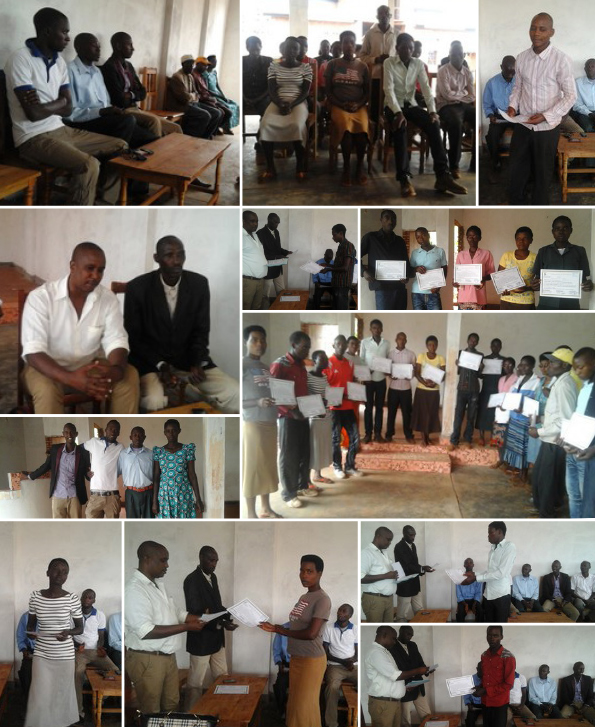 GemeenteZoneGehuchtBegunstigdenMbuyeBuhanguraBuhangura2MbuyeMbuyeKiziba3MbuyeMbuyeKigina3MbuyeMbuyeMbuye7MbuyeMbuyeKirembera5TotaalTotaalTotaal20